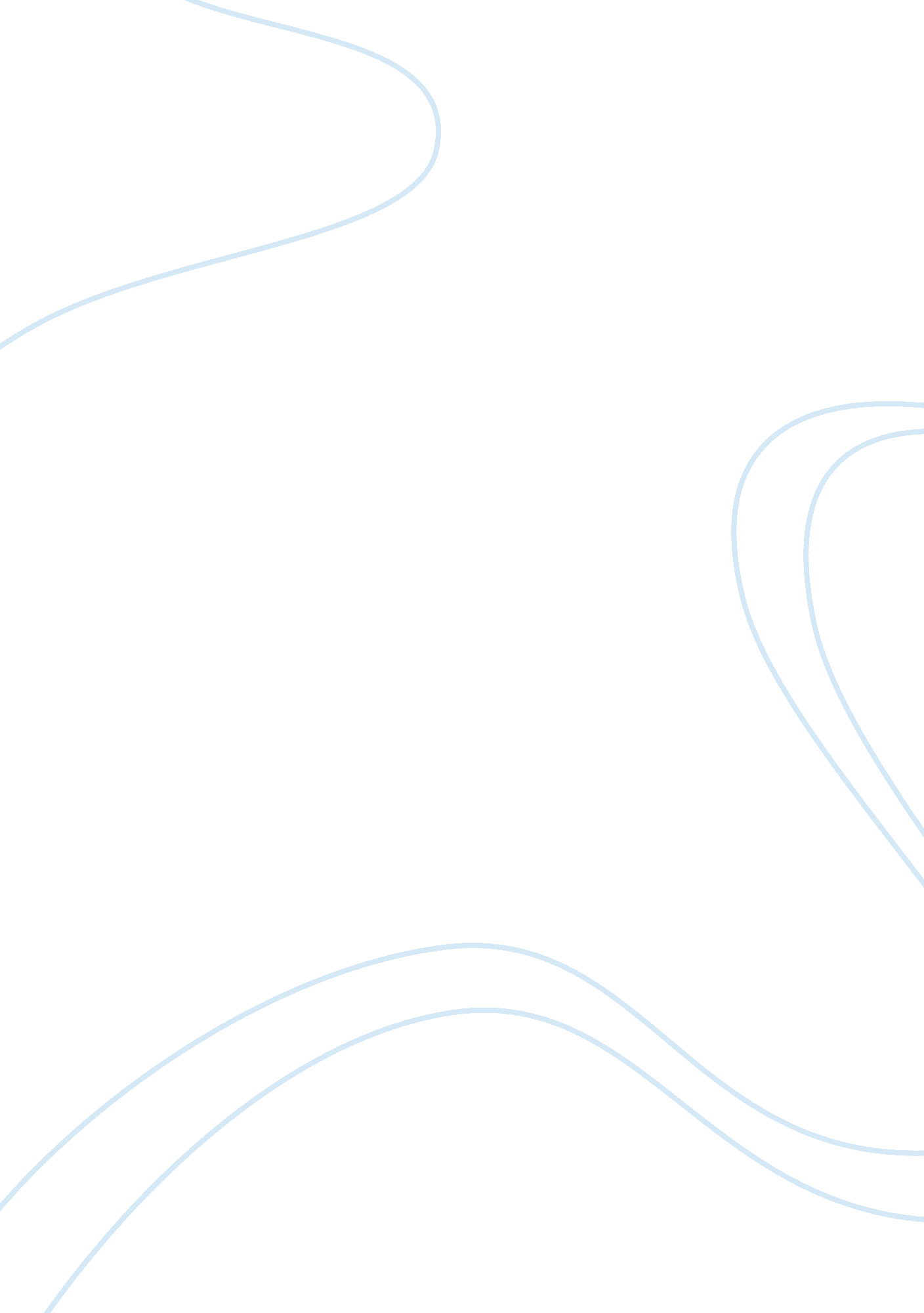 The fundamentals of marxism and economic liberalism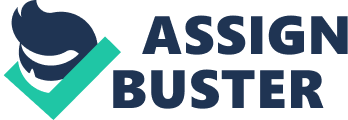 \n[toc title="Table of Contents"]\n \n \t cubic decimeter Marx the writer of the Communist Manifesto: \n \t Classical Economic School: \n \t Free Market: the political orientation of liberalism \n \t . \n \t Islamic Approach \n \t A \n \t Decision \n \n[/toc]\n \n Contents Decision Among the old ages, different theories appeared in the universe of the economic, and great attempts have been done to happen the most effectual in the universe of economic system. The classical school is the most celebrated and it is one of the economical idea. Adam Smith is one of the biggest symbols of the classical school. On the other side or in the eastern cantonment, if I may state there is a pillar of the socialist economic system Karl Marx. Adam Smith and Karl Marx are in different places in many facets economic and political relations spectrum. Both Adam Smith and Karl Marx are the most effectual individuals in the field of economic system. Both of them their purpose is to make a happy and perfect society. Both Adam Smith and Karl Marx are considered two of the top 20 most influential people in the universe of economic system. . Adam Smith, a superb Scots political economic expert philosopher born in 1723, utilizing the capitalistic attack for making the perfect autonomy for the whole society. While Karl Marx, born in1818, believe in single freedom for society cubic decimeter Marx the writer of the Communist Manifesto: Karl Marx was born in 1818 in Trier, Germany. He studied jurisprudence, history, and doctrine at the University of Bon.[ 1 ]He became good known for his communist theories. Zeppo with his friend Frederick authored the Communist Manifesto which discussed the category clangs and a revolution for hapless society the labor. Common sense dictates that without production, ingestion would non be possible. To do or to bring forth any productions you need different stuffs, specific procedure should be followed to make the concluding point of the production and that by seting these stuffs together with people, after the point have been make the people will start in to buy that point. and that the manner who communism working, comparing that with capitalist society, there are a few others stairss, people do non travel instantly or straight to the mill to bespeak specific point, but there is go-between or a trader who brought the production and so sold to the clients. The chief point is that capitalist economy can be divided to two chief parts. Production and ingestion. In other words one can non eat without fixing nutrient and this regulation we can see it in our day-to-day life. For Karl Marx the production portion of capitalist economy create great problem. He believes that production in capitalist society worked in a manner that rich mill proprietor benefited and hapless mill workers lost: ” All the businessperson economic experts are cognizant of is that production can be carried on better under the modern constabulary than… on the rule of might makes right. They forget merely this rules is besides a legal relation, and that right of stronger prevails in their ‘ constitutional democracies ‘ every bit good, merely in another signifier. ” Classical Economic School: Free Market: the political orientation of liberalism During the passage from feudal to capitalist society classical school of economic emerged Economists were making great attempts happening out how the new system could run into the demands of the manufacturers and consumers at the same clip. In this respect the economic experts had to happen a manner the most consumers, familiar with the feudal society in which other categories of citizens made a life in exchange for working on that which owned by a member of the baronial category would now be the proprietors of their ain belongings and at the terminal they reach the freedom of doing[ 2 ]their ain life[ 3 ]. many different theories had been held by the classical economic experts sing natural monetary values, value theory, and pecuniary theory that hinged on the new economic moral force produced by capitalist economy. Adam Smith was born on unknown day of the month in 1723. He studied moral doctrine at the university of Glasgow and Balliol montage, but subsequently he made a name for himself as a travelling lector. He subsequently became a professor of logic, moralss, rhetoric, law and political economic system. Adam Smith is non merely the philosopher of the free market economic system which the whole states in this sphere owes to it but besides he was a moral philosopher Adam Smith began composing on the importance of a free trade economic system while he lived in mercantilist England. Adam Smith was realized with penetration into his sense of economic, that the Mercantilism is no more on the job and their the system was fall down, reasoning that by the benefit of the free market to single, the person by gaining money and utilizing that money in purchasing different goods or holding a capital to get down their ain concern, the person by harvesting the economic benefits the attention deficit disorder to the state wealth, or in other words by gaining and passing the money, the economic system would be stimulated and therefore turn. Like Marx, Smith realized the importance of production. Harmonizing to Smith the production is chief key in the economic system. In Smith ‘ s free trade society single can get down concern free from any control or intervening by the authorities, and the consumers can purchase from the manufacturer at the monetary value harmonizing to supply and demands regulations. Smith asserted that the free market was controlled by simple Torahs of supply and demand. Mechanism that allows for natural flow and efficiency of the market. left to its ain devices, the market will let merely the most competitory consumers and manufacturers stay afloat. The free market fixes mistakes on its ain. If there are deficits, left its ain devices, will guarantee that the economic system finally returns to equilibrate. But here the writer found himself in the opposite place from the thought of Smith that the authorities should non step in, that now a twenty-four hours ‘ s economic crisis and the fiscal jobs which hit the whole universe, without the authorities intercession the crisis will be bigger and out of control, but the most biggest economic states like USA and UK the authoritiess play large function in undertaking the jobs by seting a immense sum of money in different sectors of economic starting with Banks However, the happening of the Great Depression, which began in the United States in 1929 and moved rapidly to Europe and many parts of the universe to do the theory of Adam Smith is under reappraisal and examination, standing in the States on the out of boundss of the crisis contributed to worsen and go on for a long period lasted for a decennary One of the most radical facets of Smith ‘ s economic theory in The Wealth of Nations was the Invisible Hand. Smith suggested that in the free market each individual is guided in his determination devising by an unseeable manus. The unseeable adult male leads us to do determinations that benefit us. In Smith ‘ s ain words: Every single needfully labours to render the one-year gross of the society every bit great as he can. Neither intends to advance the public involvement, nor knows how much he is advancing it. He intends merely his ain addition, and he in this, as in many other instances, led by an unseeable manus to advance an terminal which was no portion of his purpose. By prosecuting his ain involvement he often promotes that of the society more effectually than when he truly. Intended Smith ‘ s theory about the unseeable manus explains the manner in which the economic system is interconnected. He gives the illustration of the sum of industries and therefore laborers that each plays a portion in bring forthing a wool coat. From the shepherd to the spinster to the crewman who transports the finished coats, each, in simply executing his or her ain occupation, augments the economic system through productiveness. In The Wealth of Nations[ 4 ]Adam Smith focuses most of his attending on the job of economic growing. His involvement in this capable stems from the belief that an germinating capitalist system could profit society as a whole. Harmonizing to Smith ‘ s analysis the economic system possesses limitless upward possible. Events failed to corroborate this hypothesis, nevertheless. In Britain war and harvest failure stymied economic system development. As a consequence, the economic experts following in Smith ‘ s footfalls adopted a more doubting position towards the market ‘ s possible. In Smith ‘ s position, as consumers, we understand and sympathize with the labor put into the object and therefore accept that it warrants its specific exchange value. Smith besides held that the natural monetary value must counterbalance for the “ clip and strivings. . . of geting a accomplishment. . . along with the hazard. ” To Smith, there exists a natural monetary value of an object. This natural monetary value, or value of the good, is dependent upon the labor hours and attempt that went into making the object. In the competitory market, nevertheless, the natural monetary value may non needfully be the market monetary value: “ The natural monetary value need non work as the existent cost of a good in the market place. Competition, nevertheless, was expected to force the market monetary value towards the natural monetary value DIVID RICARDO- Theory of Comparative Advantage IN the period of Europe Enlightenment and the turning economic system the national wealth used to rehearse widely by cut downing revenue enhancements on export and enforcing revenue enhancements on certain imports. Ricardo extended the political orientation of Smith free market, that the single follow their desire Ricardo achieved by his theory of comparative advantage “ under a system of absolutely free commercialism, each state of course devotes its capital and labor to such employments as are most good to each ”[ 5 ] Ricardo believed that the Corn Laws, in peculiar, constituted a load to the agricultural economic system. He believed that these trade barriers kept nutrient monetary values unnaturally high and encouraged a bloated rent rate. In parliament Ricardo actively campaigned against the Corn Laws every bit good as other authorities intercessions. Basically this economic stance mirrors Adam Smith ‘ s instruction: the market, although progressive, is best left untasted. Government action merely prevents the economic system from compensating itself. Although Ricardo did non portion Smith ‘ s complete assurance in the market. . Adam Smith and his book, ( The wealth of Nations ) , which was considered the footing for capitalist economy, had prevailed during the period before the great depression. And talk of economic theory authoritative that believed Adam Smith that the single involvement and seek to optimise by persons is unseeable manus that will take society to maximise the overall productiveness and therefore pay to the advancement and growing, and here stands Adam Smith against authorities intercession in the economic procedure that will happen of course by the virtuousness of human nature that maximize the additions. IN the thick of events has emerged to the surface of John Maynard Keynes, Keynes an English economic expert was born in 1883 and died in 1946, John Keynes present his theory in his book ( The General theory Of Operation, Interest and Monet ) in 1936, was opposed by Keynes ‘ s construct of the classical theory. The theory of Keynes came in the thick of great depression to became the line of life it was looking to the western province to step in in the economic system through financial and pecuniary policies to command economics rhythm. The province can excite the economic system and development by commanding authorities disbursement and the degree of revenue enhancements in the community, they can province, for illustration, increase authorities disbursement or cut revenue enhancements or both to excite the economic system and cut down unemployment rates, which leads to the public assistance of society, as the province through the pecuniary policies of Bankss cardinal control in the degree of supply and demand for money in the community. Continued capitalist system in the acceptance of Keynesian economic theoretical account since the mid thirties the calendar and to this twenty-four hours, since about 70 old ages. During the period of 70 old ages at that place have been no of import events call for contemplation or at least in the re rating of Keynesian economic theory. In another facet of universe socialism was spread widely by the German Jewish philosopher Karl Marx, who was born in 1818 and died in 1883, Mark was a unrecorded when the industrial spread all over Europe and America, the thoughts of scientific socialism presented by Karl Marx ‘ s focussing on the province control for the production, and so became public belongings and common people, Marxism came in the center between Adam Smith and Keynes. The Soviet Union since its origin in 1922 until its prostration in 1991 adopted a theoretical account of socialism advocated by Karl Marx, which was based on province ownership through nationalisation, to go the Soviet Union five old ages into an economic world power and the 2nd largest economic system in the universe after the United States of America. But poorness and hungriness, which is the right of democracies of the Soviet Union and the states that adopted the socialist theoretical account and the corruptness of the opinion classes led to the prostration of the Soviet Union in 1991 the reception of Boris Yeltsin came to power, who arrived on the dorsum of a armored combat vehicle to power in Russia. There has been a autumn of the Soviet Union after the angry crowd that came out to the streets when I lost assurance to the Soviet Union and the socialist system because of the economic prostration that occurred at that time.. With the prostration of the Soviet Union collapsed socialist governments in Eastern Europe and most parts of the universe, go forthing merely three states in the universe to follow the socialist system, communist China, North Korea, Cuba. CUBA AND FIDEL Castro ‘ CUBAN Model Does n’t Even Work For Us Anymore This what former Cuban Dictator Fidel Castro has said to a newsman of THE ATLANTIC, But Castro was serious or jesting with the newsman? Quick position of the Cuban economic system unveils this. The Cuban Government continues to adhere to socialist rule in forming its collectivist economic system. Most of the agencies production are owned and run by the authorities. Harmonizing to the official figures, the economic end product remained below the degrees prior to the bead of at least 35 per centum in gross domestic merchandise that occurred in the early 1990 ; s. this bead was due to the inefficiencies of the centrally controlled economic system ; the loss of one million millions of dollars of one-year Soviet axis trade and Soviet subsides ; the on-going impairment of workss, equipment, and the transit system ; and continued hapless public presentation of the of import sugar sector, the telecommunications system, and the electrical substructure ; it besides destroyed much of export-earning. The economic in China turning really fast and China is a successful theoretical account and alone instance What the secret behind that? So we can reason from the foregoing that the Great Depression in 1929 had marked the autumn of the theory of Adam Smith ‘ s capitalist economy and the outgrowth of Keynes ‘ s theory, in contrast, the Soviet prostration in 1991 had marked the autumn of socialism, and to this twenty-four hours, the capital of Keynesian that stand tall undisputed. Crisiss and catastrophes, fiscal meltdowns were the chief ground for this profound economic alterations, and we are now in 2010we base in forepart of a major fiscal crisis, began in the United States of America because of economic mistakes, political contributed to the outgrowth of the mortgage crisis and subsequent bankruptcy of fiscal establishments and eventually the recognition crunch the fiscal hit the universe from east to west.. But the intercession of the United States of America and the major capitalist states in the economic system through the nationalisation of fiscal companies and to help them and their loaning and inject liquidness into the fiscal system came after the inability of Keynes ‘ s theory for work outing large jobs, did non win Bush ‘ s program to cut revenue enhancements or authorities disbursement fiction during the past seven old ages of wars besides failed programs of the Federal Reserve cut involvement rates in the U. S. often and quickly from 5. 25 % to 1. 5 % in the economic system out of crisis. Islamic Approach The Islamic system is characterized as system Rabbani comprehensive whole, which derives its foundations and its method of inclusion and flawlessness and completeness of Islam itself “ today I have perfected your faith for you and completed my favor upon you and take for you Islam as your[ 6 ]( Surat Al- Maida, 3 ) and set cheques andverfication commissariats for all mankind security religious and material ” to the Corporation Quraish Lilavhm winter and summer. Let them idolize the Lord of this house, who fed them from hungriness and with security against fright ( Surah Quraish, 1-4, was a system that mycontract is integrally linked to and closed the philosophy of uniformity of worship and religion and ethical motives, and takes into history human nature, and establishes the constructs of morality, and emphasizes run intoing the demands of the community. Listen Read phonetically A Dictionary – Position detailed dictionary How did this go on.. ? .. Capitalism is non Keynesian attack of socialism was unable to decide the quandary of the planetary economic system… the Islamic economic system is the solution to the quandary of the universe, the West began its application in this period without feeling… Muslim economic system is based on several of import rules inspired by the Islamic Shariah, which is originally valid for every clip and place.. Participation between the public and private sectors or partnership between the private sector and persons through the rule of sharing net incomes and losingss is the option to the benefits of banking Forbidden, which was a major cause of greed and greed of modern capitalist economy, and that investing must be in touchable assets and are guaranteed non merely in fiscal merchandises and paper fictional complex such as those developed by investing Bankss and was the ground for the loss and decay.. And the economic system of the Islamic faith, which prohibits the sale, was portion of the mortgage crisis and fiscal sector crisis that has ravaged the whole universe and led to the crisis is distributing like wildfire to most states of the universe… The Islamic economic system deprived of funding benefits out, but allows for funding through the different images. Western states, which represent the modern capitalist economic system have tended to impart to Bankss and hard-pressed companies, but that did non take to touchable consequences on the land, because the establishments wavering you will acquire loans at involvement rates excessively high would take to exasperation of their losingss with the transition of clip, as happened in the funding bundle of AIG American largest insurance company on faith in the universe, that does non work with entree to support of $ 85 billion from the U. S. authorities at an involvement rate of 11 % , because investors know that this high rate of involvement will worsen the company ‘ s losingss in the close hereafter.. The way of the United States for the nationalisation of Fannie Mae and Freddie Mac ( the largest companies to impart to lodging in the United States ) and the way of Britain ‘ s nationalisation of Northern Rock and Bradford, two of the largest mortgage companies in Britain, and the way of European states to nationalise the Bankss and fiscal companies did non win in holding the impairment in the planetary fiscal system.. But the major turning point in this crisis began that the major capitalist states announced their purpose to post the defaulting Bankss to make assurance among the people, as the support Bankss through loaning will take to worsening their jobs. And participatory procedure that has already begun to declare the United States on the allotment of $ 250 billion fiscal deliverance program to back up Bankss in exchange for preferable portions in such Bankss has Europe led by Germany, Britain and France-by-step similar… Therefore, the Western capitalist economic systems have begun to slowly acquire out of the constructs of capitalist economy and the tendency towards the rules of Islamic economic sciences without experiencing Decision By reexamining the tow theories, of Adam Smith ( free market- the unseeable manus and his book the Wealth of Nations, demand and provide -the function of the authorities to maintain off from the productions and merely supply the security to the manufacturers, Karl Marx socialism and the Communist Manifesto which discussed the category clangs and a revolution for hapless society the labor, without production, ingestion would non be possible. To do or to bring forth any productions you need different stuffs, specific procedure should be followed to make the concluding point of the production and that by seting these stuffs together with people, after the point have been make the people will start in to buy that point. And that the manner who communism working, comparing that with capitalist society, it seem to be obvious by rehearsing each theory individually we reach the point that both theories are unable to give us happy and perfect societies. The Soviet Union prostration which is a good illustration Marxism theory, and the western universe and America who are rehearsing capitalist economy and the theory of free market Adam Smith are confronting large crisis now a yearss. the free market which used to be controlled by the unseeable manus. Unlock and allow the market unseeable manus tot organized and cut down the function of the province and confined in protection and security of the unfastened economic system, without the slightest intervention by the province led to the outgrowth of capitalist economy parasitic control in the economic system and manages the rudder is apathetic little concern but ejection from the market competition and monopolise the market and enforce its footings and its impact in the declaration economic, which led to the addition in the hapless poorer and the rich richer obscene further widening the spread, and in thither manus the socialism, On the other side socialist economic system which is dominated by the economic system and put it under the Fe fist, thereby impeding the economic system and subdued and by equalising between groups in different place, puting a spirit of competition and invention and the opinion category in bend is transformed into a capitalist category dictator which is incompatible with the rules and foundations of the socialist system. Harmonizing to the writer position, by blending the theories together and trailing the positives thoughts from each theory and seting the Islam approaching in the center, we can derive a batch and we can make the perfect and happy society. 